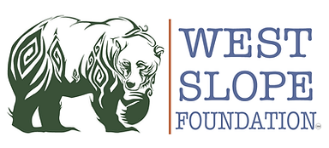 Now that the West Slope Foundation Disaster Preparedness workshop is over, you may be looking for some additional disaster related training.  We would like to recommend the following:CERT (Community Emergency Response Team)We have talked about CERT during the workshop.  It covers basic skills that are important to know in a disaster when emergency services are not available. With training and practice, and by working as a team, you will be able to protect yourself and maximize your capability to help the greatest number of people during a disaster.  The training is free, and it can be done on-line.  West Slope Foundation is working on developing a CERT program for El Dorado County in the near future.  Once this is in place we will be announcing it on our website and Facebook page.  Below is the link to find out more and CERT and to register.CERT Basic Training | Ready.gov (fema.gov)First Aid and CPR TrainingKnowing what to do when you encounter someone who is injured is a skill that can be used not only during disasters.  Having this knowledge could mean the difference between being able to save someone’s life or not.  There are private companies that offer these types of class as well as the American Red Cross.  To learn what options are available in our area go to the following link.                                                    Search | Classes, Products, Articles | Red CrossRed Rover – Bringing Animals from Crisis to CareRed Rover offers volunteer training so individuals can be prepared to directly care for animals in crisis at a temporary emergency shelter during disasters or declared emergencies.  For more information go to the following link.                                                                         Volunteer - RedRoverSCLAR – South County Large Animal RescueSCLAR is an all-volunteer group. They depend on dedicated volunteers, who are trained to work under the direction of County Office of Emergency Services (OES) specifically through El Dorado County Animal Services.  For more information go to the following link.                                         Programs - SCLAR.org - Large Animal Emergency Evacuation